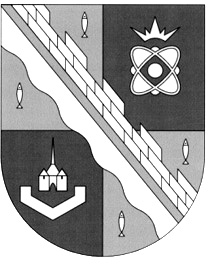 администрация МУНИЦИПАЛЬНОГО ОБРАЗОВАНИЯ                                        СОСНОВОБОРСКИЙ ГОРОДСКОЙ ОКРУГ  ЛЕНИНГРАДСКОЙ ОБЛАСТИКОМИТЕТ ФИНАНСОВ РАСПОРЯЖЕНИЕ                   От 18.08.2023№ 28-рО внесении изменений в распоряжениеот 15.02.2021 №6-р «Об утверждении Порядка предоставления информациив целях формирования и ведения реестра участниковбюджетного процесса, а также юридических лиц,не являющихся участниками бюджетного процессаСосновоборского городского округа»         	 В соответствии с приказом Министерства финансов Российской Федерации от 23.12.2014 № 163н «О Порядке формирования и ведения реестра участников бюджетного процесса, а также юридических лиц, не являющихся участниками бюджетного процесса» и на основании заключения аудиторского мероприятия от 30.06.2023 :Внести изменения в распоряжение комитета финансов Сосновоборского городского округа от 15.02.2021 №6-р  «Об утверждении Порядка предоставления информации в целях формирования и ведения реестра участников бюджетного процесса, а также юридических лиц, не являющихся участниками бюджетного процесса Сосновоборского городского округа» Пункт 2.1.1 Порядка изложить в новой редакции: Заявка на включение  информации об организации в Сводный реестр (далее Заявка) по форме согласно приложению №2 к настоящему Порядку с указанием информации согласно требованиям Порядка № 163н; 1.2 Пункт 2.1.2 копии подлинников документов, заверенные руководителем уполномоченной организации (или другим лицом, наделенным правом заверения документов): а) свидетельство о постановке на учет в налоговом органе юридического лица;б) выписка из Единого государственного реестра юридических лиц (далее ЕГРЮЛ);в) Положение (устав) об организации(учреждении);г) приказ (распоряжение) о назначении на должность руководителя; д) иные документы, подтверждающие представленную информацию;е) согласие на обработку персональных данных согласно приложению №1 к настоящему Порядку.   1.3 Пункт 2.2.2. изложить в новой редакции:Копии подлинников документов, заверенные руководителем уполномоченной организации (или другим лицом, наделенным правом заверения документов): а) выписка из Единого государственного реестра юридических лиц (далее ЕГРЮЛ);б)   приказ (распоряжение) о назначении на должность руководителя; в )  иные документы, подтверждающие представленную информацию;г) согласие на обработку персональных данных согласно приложению №1 к настоящему Порядку.  1.4 Пункт 3.1 изложить в новой редакции:Ответственный сотрудник комитета финансов  в течение одного рабочего дня после получения Заявки и документов осуществляет их визуальную проверку на:-соответствие информации перечню информации, подлежащему указанию в соответствии с требованиями Порядка № 163н;-наличие копий документов;- соблюдение правил формирования и подписания информации;-отсутствие в представленной информации опечаток, неточностей, ошибок, исправлений.Принимает  решение об отправке информации в УФК по Ленинградской области и  согласовывает Заявку. В случае принятия отрицательного решения оформляет заключение в произвольной форме. Заявку, копии подлинников подтверждающих документов, заключение (при наличии) ответственный сотрудник комитета финансов возвращает организации с указанием причины возврата.1.5 Приложение №2 к Порядку представления информации в целях формирования и ведения реестра участников бюджетного процесса, а также юридических лиц, не являющихся участниками бюджетного процесса Сосновоборского городского  округа изложить в новой редакции (приложение №1 к настоящему распоряжению). 2. Настоящее распоряжение вступает в силу со дня его подписания.3. Контроль за выполнением настоящего распоряжения  оставляю за собой.Председатель комитета финансов                                                                              Т.Р.ПоповаБлохина Юлия Викторовнател. 2-82-92,вн. 261 Отдел казначейского исполнения бюджетаПриложение 2
к Порядку представления информации в целях формирования и ведения
реестра участников бюджетного процесса, а также юридических лиц, не являющихся
участниками бюджетного процесса Сосновоборского городского округаЗаявка N ____
на изменение информации об организации в сводный реестрЗаявка N ____
на изменение информации об организации в сводный реестрЗаявка N ____
на изменение информации об организации в сводный реестрЗаявка N ____
на изменение информации об организации в сводный реестрЗаявка N ____
на изменение информации об организации в сводный реестрЗаявка N ____
на изменение информации об организации в сводный реестрЗаявка N ____
на изменение информации об организации в сводный реестрЗаявка N ____
на изменение информации об организации в сводный реестрЗаявка N ____
на изменение информации об организации в сводный реестрЗаявка N ____
на изменение информации об организации в сводный реестрЗаявка N ____
на изменение информации об организации в сводный реестрЗаявка N ____
на изменение информации об организации в сводный реестрЗаявка N ____
на изменение информации об организации в сводный реестрЗаявка N ____
на изменение информации об организации в сводный реестрЗаявка N ____
на изменение информации об организации в сводный реестрЗаявка N ____
на изменение информации об организации в сводный реестрЗаявка N ____
на изменение информации об организации в сводный реестрЗаявка N ____
на изменение информации об организации в сводный реестрЗаявка N ____
на изменение информации об организации в сводный реестрЗаявка N ____
на изменение информации об организации в сводный реестрЗаявка N ____
на изменение информации об организации в сводный реестрЗаявка N ____
на изменение информации об организации в сводный реестрЗаявка N ____
на изменение информации об организации в сводный реестрЗаявка N ____
на изменение информации об организации в сводный реестрЗаявка N ____
на изменение информации об организации в сводный реестрЗаявка N ____
на изменение информации об организации в сводный реестрЗаявка N ____
на изменение информации об организации в сводный реестрЗаявка N ____
на изменение информации об организации в сводный реестрЗаявка N ____
на изменение информации об организации в сводный реестрЗаявка N ____
на изменение информации об организации в сводный реестрЗаявка N ____
на изменение информации об организации в сводный реестрЗаявка N ____
на изменение информации об организации в сводный реестрЗаявка N ____
на изменение информации об организации в сводный реестрЗаявка N ____
на изменение информации об организации в сводный реестрЗаявка N ____
на изменение информации об организации в сводный реестрЗаявка N ____
на изменение информации об организации в сводный реестр                                     "___" ____________ 20__ г.                                     "___" ____________ 20__ г.                                     "___" ____________ 20__ г.                                     "___" ____________ 20__ г.                                     "___" ____________ 20__ г.                                     "___" ____________ 20__ г.                                     "___" ____________ 20__ г.                                     "___" ____________ 20__ г.                                     "___" ____________ 20__ г.                                     "___" ____________ 20__ г.                                     "___" ____________ 20__ г.                                     "___" ____________ 20__ г.                                     "___" ____________ 20__ г.                                     "___" ____________ 20__ г.                                     "___" ____________ 20__ г.                                     "___" ____________ 20__ г.                                     "___" ____________ 20__ г.                                     "___" ____________ 20__ г.КОДЫ КОДЫ КОДЫ КОДЫ КОДЫ Форма по ОКУДФорма по ОКУДФорма по ОКУДФорма по ОКУДФорма по ОКУДФорма по ОКУДФорма по ОКУДФорма по ОКУД0501120 0501120 0501120 0501120 0501120 Наименование главного распорядителя Наименование главного распорядителя Наименование главного распорядителя Наименование главного распорядителя Наименование главного распорядителя Наименование главного распорядителя Наименование главного распорядителя Наименование главного распорядителя Наименование главного распорядителя Наименование главного распорядителя Наименование главного распорядителя Наименование главного распорядителя Наименование главного распорядителя Наименование главного распорядителя Наименование главного распорядителя Наименование главного распорядителя Наименование главного распорядителя Наименование главного распорядителя Наименование главного распорядителя Наименование главного распорядителя Наименование главного распорядителя Наименование главного распорядителя Наименование главного распорядителя бюджетных средств (учредителя)бюджетных средств (учредителя)бюджетных средств (учредителя)бюджетных средств (учредителя)бюджетных средств (учредителя)бюджетных средств (учредителя)бюджетных средств (учредителя)Дата Дата Дата Дата Дата Дата Дата Дата Глава по БК Глава по БК Глава по БК Глава по БК Глава по БК Глава по БК Глава по БК Глава по БК Наименование участника (неучастника)Наименование участника (неучастника)Наименование участника (неучастника)Наименование участника (неучастника)Наименование участника (неучастника)Наименование участника (неучастника)Наименование участника (неучастника)Наименование участника (неучастника)Наименование участника (неучастника)Наименование участника (неучастника)Наименование участника (неучастника)Наименование участника (неучастника)Наименование участника (неучастника)Наименование участника (неучастника)Наименование участника (неучастника)Наименование участника (неучастника)Наименование участника (неучастника)Наименование участника (неучастника)Наименование участника (неучастника)Наименование участника (неучастника)Наименование участника (неучастника)Наименование участника (неучастника)Наименование участника (неучастника)бюджетного процесса бюджетного процесса бюджетного процесса бюджетного процесса бюджетного процесса бюджетного процесса бюджетного процесса бюджетного процесса бюджетного процесса Уникальный номер реестровой записи Сводного реестра*Уникальный номер реестровой записи Сводного реестра*Уникальный номер реестровой записи Сводного реестра*Уникальный номер реестровой записи Сводного реестра*Уникальный номер реестровой записи Сводного реестра*Уникальный номер реестровой записи Сводного реестра*Уникальный номер реестровой записи Сводного реестра*Уникальный номер реестровой записи Сводного реестра*Уникальный номер реестровой записи Сводного реестра*Уникальный номер реестровой записи Сводного реестра*Уникальный номер реестровой записи Сводного реестра*Уникальный номер реестровой записи Сводного реестра*Уникальный номер реестровой записи Сводного реестра*Уникальный номер реестровой записи Сводного реестра*Уникальный номер реестровой записи Сводного реестра*Уникальный номер реестровой записи Сводного реестра*Уникальный номер реестровой записи Сводного реестра*Уникальный номер реестровой записи Сводного реестра*Уникальный номер реестровой записи Сводного реестра*Уникальный номер реестровой записи Сводного реестра*Уникальный номер реестровой записи Сводного реестра*Уникальный номер реестровой записи Сводного реестра*Уникальный номер реестровой записи Сводного реестра*Уникальный номер реестровой записи Сводного реестра*Уникальный номер реестровой записи Сводного реестра*Уникальный номер реестровой записи Сводного реестра*Уникальный номер реестровой записи Сводного реестра*Уникальный номер реестровой записи Сводного реестра*Уникальный номер реестровой записи Сводного реестра*Уникальный номер реестровой записи Сводного реестра*Уникальный номер реестровой записи Сводного реестра*Уникальный номер реестровой записи Сводного реестра*Уникальный номер реестровой записи Сводного реестра*Реквизиты организации Реквизиты организации Реквизиты организации Реквизиты организации Реквизиты организации Реквизиты организации Реквизиты организации Реквизиты организации Реквизиты организации Реквизиты организации Реквизиты организации Реквизиты организации Реквизиты организации Реквизиты организации Реквизиты организации Реквизиты организации Реквизиты организации Реквизиты организации Реквизиты организации Реквизиты организации Реквизиты организации Реквизиты организации Реквизиты организации Реквизиты организации Реквизиты организации Реквизиты организации Реквизиты организации Реквизиты организации Реквизиты организации Реквизиты организации Реквизиты организации Реквизиты организации Реквизиты организации Реквизиты организации Реквизиты организации Реквизиты организации наименование наименование наименование наименование наименование наименование наименование наименование наименование наименование наименование наименование наименование наименование наименование наименование наименование Новое значение информации (реквизита)Новое значение информации (реквизита)Новое значение информации (реквизита)Новое значение информации (реквизита)Новое значение информации (реквизита)Новое значение информации (реквизита)Новое значение информации (реквизита)Новое значение информации (реквизита)Новое значение информации (реквизита)Новое значение информации (реквизита)Новое значение информации (реквизита)Новое значение информации (реквизита)Новое значение информации (реквизита)Новое значение информации (реквизита)Новое значение информации (реквизита)Новое значение информации (реквизита)Новое значение информации (реквизита)Новое значение информации (реквизита)Новое значение информации (реквизита)1 1 1 1 1 1 1 1 1 1 1 1 1 1 1 1 1 2 2 2 2 2 2 2 2 2 2 2 2 2 2 2 2 2 2 2 СНИЛС Руководителя _______________РуководительСНИЛС Руководителя _______________РуководительСНИЛС Руководителя _______________РуководительСНИЛС Руководителя _______________РуководительСНИЛС Руководителя _______________РуководительСНИЛС Руководителя _______________РуководительСНИЛС Руководителя _______________РуководительСНИЛС Руководителя _______________РуководительСНИЛС Руководителя _______________РуководительСНИЛС Руководителя _______________РуководительСНИЛС Руководителя _______________РуководительСНИЛС Руководителя _______________РуководительСНИЛС Руководителя _______________РуководительСНИЛС Руководителя _______________РуководительСНИЛС Руководителя _______________Руководитель(уполномоченное лицо)(уполномоченное лицо)(уполномоченное лицо)(уполномоченное лицо)(уполномоченное лицо)(должность)(должность)(должность)(должность)(должность)(должность)(должность)(должность)(должность)(должность)(подпись)(подпись)(подпись)(расшифровка подписи)(расшифровка подписи)(расшифровка подписи)(расшифровка подписи)(расшифровка подписи)(расшифровка подписи)(расшифровка подписи)(расшифровка подписи)(расшифровка подписи)(расшифровка подписи)(расшифровка подписи)(расшифровка подписи)(расшифровка подписи)(расшифровка подписи)(расшифровка подписи)(расшифровка подписи)Исполнитель Исполнитель Исполнитель Исполнитель Исполнитель (должность)(должность)(должность)(должность)(должность)(должность)(должность)(должность)(должность)(должность)(фамилия, инициалы)(фамилия, инициалы)(фамилия, инициалы)(фамилия, инициалы)(фамилия, инициалы)(фамилия, инициалы)(фамилия, инициалы)(фамилия, инициалы)(фамилия, инициалы)(телефон)(телефон)(телефон)(телефон)(телефон)(телефон)(телефон)(телефон)(телефон)(телефон)""20 20 20 20 г.г.г.Отметка комитета финансов о регистрации Отметка комитета финансов о регистрации Отметка комитета финансов о регистрации Отметка комитета финансов о регистрации Отметка комитета финансов о регистрации Отметка комитета финансов о регистрации Отметка комитета финансов о регистрации Отметка комитета финансов о регистрации Отметка комитета финансов о регистрации Отметка комитета финансов о регистрации Отметка комитета финансов о регистрации Отметка комитета финансов о регистрации Отметка комитета финансов о регистрации Отметка комитета финансов о регистрации Отметка комитета финансов о регистрации Отметка комитета финансов о регистрации Отметка комитета финансов о регистрации Отметка комитета финансов о регистрации Отметка комитета финансов о регистрации Отметка комитета финансов о регистрации Отметка комитета финансов о регистрации Отметка комитета финансов о регистрации Отметка комитета финансов о регистрации "Согласовано""Согласовано""Согласовано""Согласовано""Согласовано""Согласовано""Согласовано""Согласовано""Согласовано""Согласовано""Согласовано""Согласовано""Согласовано""Согласовано"Заявки на изменение информации об организации в Сводный реестр Заявки на изменение информации об организации в Сводный реестр Заявки на изменение информации об организации в Сводный реестр Заявки на изменение информации об организации в Сводный реестр Заявки на изменение информации об организации в Сводный реестр Заявки на изменение информации об организации в Сводный реестр Заявки на изменение информации об организации в Сводный реестр Заявки на изменение информации об организации в Сводный реестр Заявки на изменение информации об организации в Сводный реестр Заявки на изменение информации об организации в Сводный реестр Заявки на изменение информации об организации в Сводный реестр Заявки на изменение информации об организации в Сводный реестр Заявки на изменение информации об организации в Сводный реестр Заявки на изменение информации об организации в Сводный реестр Заявки на изменение информации об организации в Сводный реестр Заявки на изменение информации об организации в Сводный реестр Заявки на изменение информации об организации в Сводный реестр Заявки на изменение информации об организации в Сводный реестр Заявки на изменение информации об организации в Сводный реестр Заявки на изменение информации об организации в Сводный реестр Заявки на изменение информации об организации в Сводный реестр Заявки на изменение информации об организации в Сводный реестр Заявки на изменение информации об организации в Сводный реестр Руководитель отраслевого Руководитель отраслевого Руководитель отраслевого Руководитель отраслевого Руководитель отраслевого Руководитель отраслевого Руководитель отраслевого Руководитель отраслевого Руководитель отраслевого Руководитель отраслевого Руководитель отраслевого Руководитель отраслевого Руководитель отраслевого Руководитель отраслевого Ответственный исполнитель Ответственный исполнитель Ответственный исполнитель Ответственный исполнитель Ответственный исполнитель Ответственный исполнитель Ответственный исполнитель Ответственный исполнитель Ответственный исполнитель Ответственный исполнитель Ответственный исполнитель Ответственный исполнитель Ответственный исполнитель структурного структурного структурного структурного структурного структурного структурного структурного структурного структурного структурного структурного структурного структурного (должность)(должность)(должность)(должность)(должность)(должность)(должность)(должность)подразделения подразделения подразделения подразделения подразделения 
Ответственный 
Ответственный 
Ответственный 
Ответственный 
Ответственный (подпись)(подпись)(подпись)(подпись)(подпись)(подпись)(подпись)(подпись)(подпись)(подпись)(подпись)(расшифровка подписи)(расшифровка подписи)(расшифровка подписи)(расшифровка подписи)(расшифровка подписи)(расшифровка подписи)(расшифровка подписи)(расшифровка подписи)(расшифровка подписи)(телефон)(телефон)(телефон)(телефон)(телефон)исполнитель исполнитель исполнитель исполнитель исполнитель Дата регистрации Дата регистрации Дата регистрации Дата регистрации Дата регистрации Дата регистрации Дата регистрации Дата регистрации """"20 20 20 г.г.г.(подпись)(подпись)(подпись)(подпись)(подпись)(подпись)(подпись)(подпись)Дата Дата Дата Номер страницы Номер страницы Номер страницы Номер страницы Номер страницы Номер страницы Номер страницы Номер страницы Номер страницы Номер страницы Всего страницВсего страницВсего страницВсего страницВсего страницВсего страницВсего страницВсего страницВсего страницВсего страниц* Уникальный номер реестровой записи Сводного реестра указывается при внесении изменений в информацию об организации, включенную в Сводный реестр.* Уникальный номер реестровой записи Сводного реестра указывается при внесении изменений в информацию об организации, включенную в Сводный реестр.* Уникальный номер реестровой записи Сводного реестра указывается при внесении изменений в информацию об организации, включенную в Сводный реестр.* Уникальный номер реестровой записи Сводного реестра указывается при внесении изменений в информацию об организации, включенную в Сводный реестр.* Уникальный номер реестровой записи Сводного реестра указывается при внесении изменений в информацию об организации, включенную в Сводный реестр.* Уникальный номер реестровой записи Сводного реестра указывается при внесении изменений в информацию об организации, включенную в Сводный реестр.* Уникальный номер реестровой записи Сводного реестра указывается при внесении изменений в информацию об организации, включенную в Сводный реестр.* Уникальный номер реестровой записи Сводного реестра указывается при внесении изменений в информацию об организации, включенную в Сводный реестр.* Уникальный номер реестровой записи Сводного реестра указывается при внесении изменений в информацию об организации, включенную в Сводный реестр.* Уникальный номер реестровой записи Сводного реестра указывается при внесении изменений в информацию об организации, включенную в Сводный реестр.* Уникальный номер реестровой записи Сводного реестра указывается при внесении изменений в информацию об организации, включенную в Сводный реестр.* Уникальный номер реестровой записи Сводного реестра указывается при внесении изменений в информацию об организации, включенную в Сводный реестр.* Уникальный номер реестровой записи Сводного реестра указывается при внесении изменений в информацию об организации, включенную в Сводный реестр.* Уникальный номер реестровой записи Сводного реестра указывается при внесении изменений в информацию об организации, включенную в Сводный реестр.* Уникальный номер реестровой записи Сводного реестра указывается при внесении изменений в информацию об организации, включенную в Сводный реестр.* Уникальный номер реестровой записи Сводного реестра указывается при внесении изменений в информацию об организации, включенную в Сводный реестр.* Уникальный номер реестровой записи Сводного реестра указывается при внесении изменений в информацию об организации, включенную в Сводный реестр.* Уникальный номер реестровой записи Сводного реестра указывается при внесении изменений в информацию об организации, включенную в Сводный реестр.* Уникальный номер реестровой записи Сводного реестра указывается при внесении изменений в информацию об организации, включенную в Сводный реестр.* Уникальный номер реестровой записи Сводного реестра указывается при внесении изменений в информацию об организации, включенную в Сводный реестр.* Уникальный номер реестровой записи Сводного реестра указывается при внесении изменений в информацию об организации, включенную в Сводный реестр.* Уникальный номер реестровой записи Сводного реестра указывается при внесении изменений в информацию об организации, включенную в Сводный реестр.* Уникальный номер реестровой записи Сводного реестра указывается при внесении изменений в информацию об организации, включенную в Сводный реестр.* Уникальный номер реестровой записи Сводного реестра указывается при внесении изменений в информацию об организации, включенную в Сводный реестр.* Уникальный номер реестровой записи Сводного реестра указывается при внесении изменений в информацию об организации, включенную в Сводный реестр.* Уникальный номер реестровой записи Сводного реестра указывается при внесении изменений в информацию об организации, включенную в Сводный реестр.* Уникальный номер реестровой записи Сводного реестра указывается при внесении изменений в информацию об организации, включенную в Сводный реестр.* Уникальный номер реестровой записи Сводного реестра указывается при внесении изменений в информацию об организации, включенную в Сводный реестр.* Уникальный номер реестровой записи Сводного реестра указывается при внесении изменений в информацию об организации, включенную в Сводный реестр.* Уникальный номер реестровой записи Сводного реестра указывается при внесении изменений в информацию об организации, включенную в Сводный реестр.* Уникальный номер реестровой записи Сводного реестра указывается при внесении изменений в информацию об организации, включенную в Сводный реестр.* Уникальный номер реестровой записи Сводного реестра указывается при внесении изменений в информацию об организации, включенную в Сводный реестр.* Уникальный номер реестровой записи Сводного реестра указывается при внесении изменений в информацию об организации, включенную в Сводный реестр.* Уникальный номер реестровой записи Сводного реестра указывается при внесении изменений в информацию об организации, включенную в Сводный реестр.* Уникальный номер реестровой записи Сводного реестра указывается при внесении изменений в информацию об организации, включенную в Сводный реестр.* Уникальный номер реестровой записи Сводного реестра указывается при внесении изменений в информацию об организации, включенную в Сводный реестр.* Уникальный номер реестровой записи Сводного реестра указывается при внесении изменений в информацию об организации, включенную в Сводный реестр.